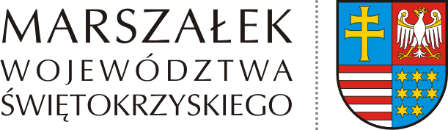 TK-IV.8046.5.9.2020						                          Kielce, 13.07.2020KARSKOP Sp. z o.o.ul. Żytnia 927-400 Ostrowiec ŚwiętokrzyskiWystąpienie pokontrolneNa podstawie:art. 54 ust. 2 pkt 1 ustawy z dnia 19 sierpnia 2011 r. o przewozie towarów niebezpiecznych (Dz. U. z 2020 r., poz. 154);Rozporządzenia Ministra Transportu, Budownictwa i Gospodarki Morskiej
z dnia 29 maja 2012 r. w sprawie prowadzenia kursów z zakresu przewozu towarów niebezpiecznych Dz. U. z 2019 r., poz. 555);art. 43 ust. 6 ustawy art. 49 ust. 1 i 7 ustawy z dnia 6 marca 2018 r. - Prawo przedsiębiorców (Dz. U. z 2019 r., poz. 1292).została przeprowadzona kontrola w firmie: KARSKOP Sp. z o.o. (ul. Żytnia 9, 27-400 Ostrowiec Świętokrzyski). 	Kontrolę w dniu 7 lipca 2020 roku przeprowadziła Pani Anna Kudła - główny specjalista w Departamencie Infrastruktury, Transportu i Komunikacji Urzędu Marszałkowskiego Województwa Świętokrzyskiego w Kielcach, posiadająca legitymację służbową Nr 9/2020 oraz Pan Mirosław Barchan – główny specjalista w Departamencie Infrastruktury, Transportu i Komunikacji  Urzędu Marszałkowskiego Województwa Świętokrzyskiego w Kielcach posiadający legitymację służbową Nr 15/2019.Zakresem kontroli objęto warunki i wymagania jakie powinien spełniać  przedsiębiorca prowadzący kursy w zakresie przewozu towarów niebezpiecznych, o których mowa w  art. 50 ust. 4 i 5 ustawy o przewozie towarów niebezpiecznych.     W trakcie kontroli nie stwierdzono nieprawidłowości.     Wobec powyższego nie przekazuję zaleceń pokontrolnych.